Атлетическая гимнастика.   Занятие 06.11.2020 г.Упражнения для развития гибкости.Ход занятия:1. Выполнение разминочных упражнений.- наклоны головы влево, вправо, вперёд, назад.
- повороты головы влево и вправо.
- вращение в плечевом, локтевом суставе.
- повороты туловища влево и вправо, руки в стороны.
- наклоны туловища влево и вправо, руки скользят вдоль туловища.
- выпады вперёд на правую и левую ногу, руки в стороны.
- вращение в коленном суставе влево и вправо, руки на коленях.
- перекаты с пятки на носок.                                                                                         2. Выполнение следующих упражнений:                                                               1. Из положения сидя с согнутой ногой, потянуться за носком выпрямленной вперёд ноги, другой рукой прижать согнутое колено к полу.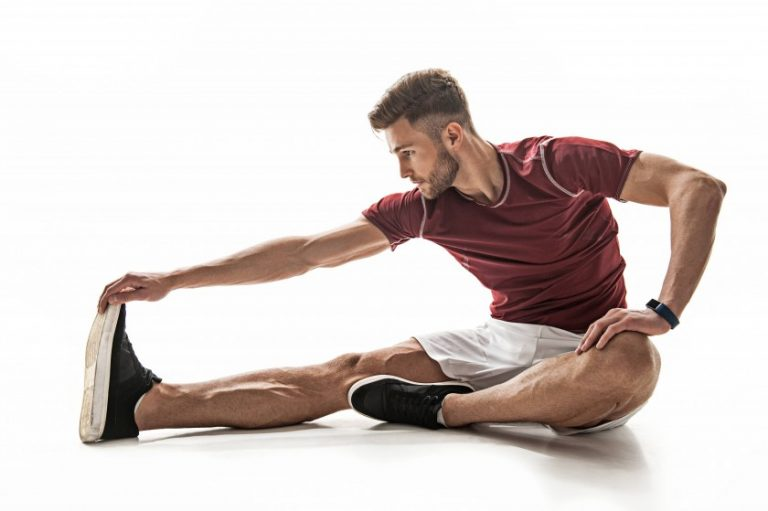 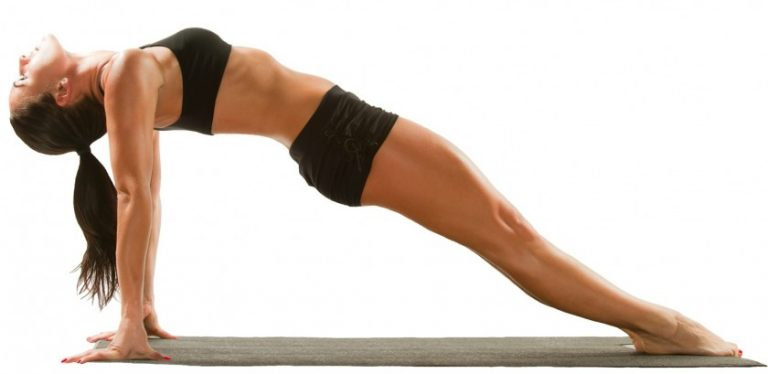 2. Из положения сидя, поднять таз вверх, голову закинуть назад, прогнуться в пояснице, потянуться.3. Из положения сидя с выпрямленной назад ногой, поднять прямые руки вверх, прогнуться в пояснице, потянуться.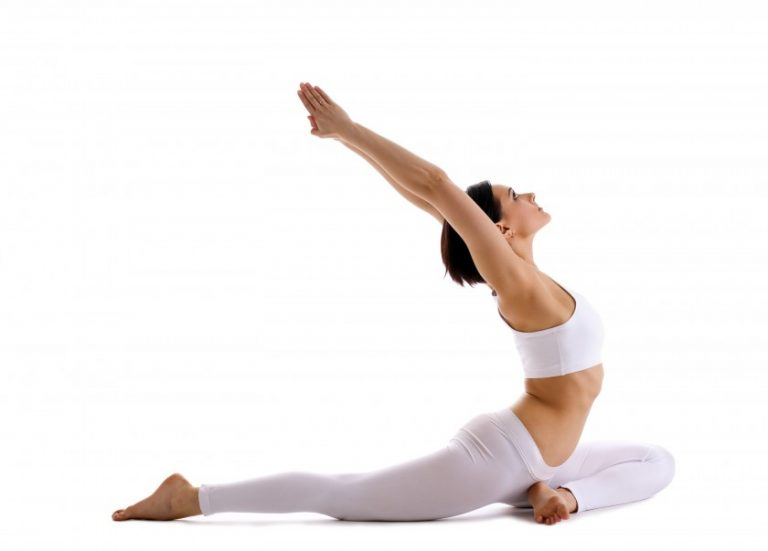                                                                                                                                               4. Из положения сидя, одна нога согнута в колене, другая прямая в сторону, наклониться в сторону прямой ноги, руки вверх, потянуться.  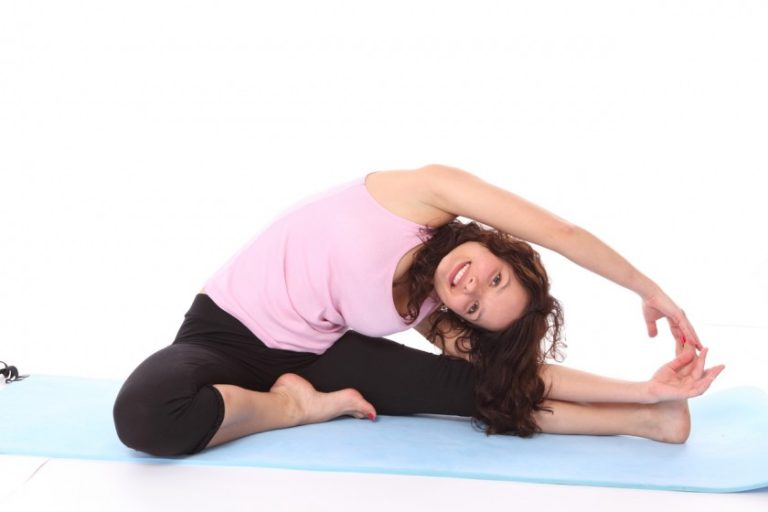 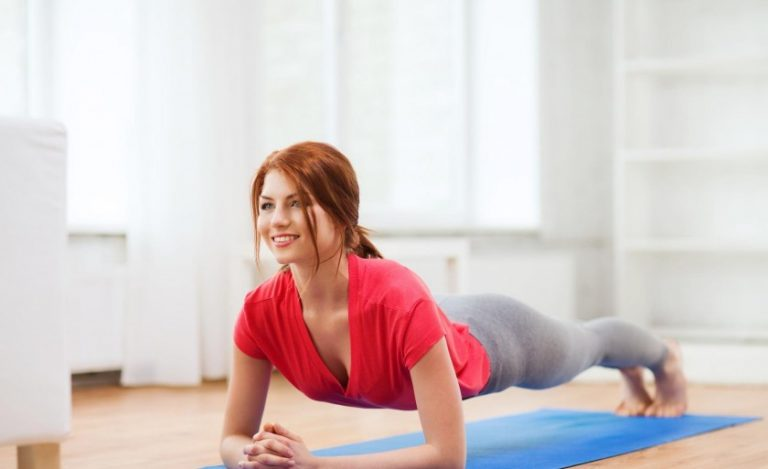 5. Упражнение «Планка». Упор стоя на предплечьях и носках, спина прямая.6. Упражнение «Лодочка». Лёжа на животе, одновременно поднять вверх прямые руки и ноги, потянуться.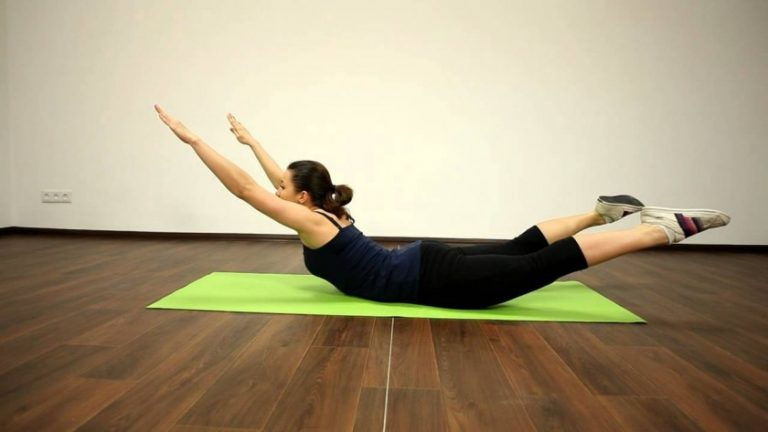 